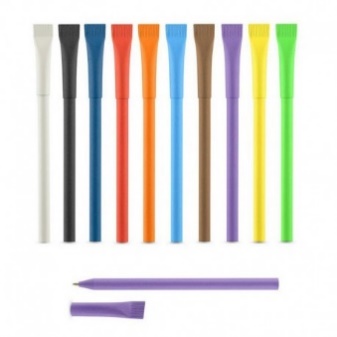 Papierowy długopis z zatyczką wykonany z papieru  pochodzącego z recyklingu w pięciu kolorach – zielony, czarny, niebieski, brązowy i żółty.Nadruk logotypu w jednym kolorze.500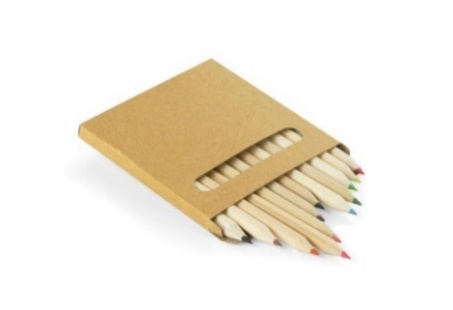 Kredki 12 szt. w opakowaniu kartonowym.  Nadruk logotypu na opakowaniu w jednym kolorze.400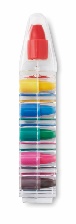 Zestaw z kredkami świecowymi w kolorach: czerwonym, żółtym, zielonym, niebieskim, czarnym oraz różowym.Nadruk logotypu w jednym kolorze.300 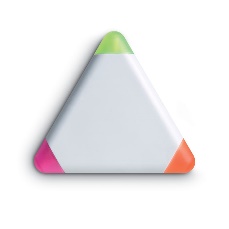 Trójkątny zakreślacz z trzema kolorami: żółty, pomarańczowy, fioletowy.Nadruk logotypu w jednym kolorze.300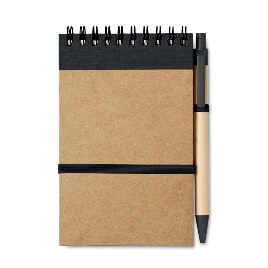 Notatnik z min. 50 kartek (z okładką oraz kartkami z recyklingu) w zestawie z długopisem – także z recyklingu. Notes w kolorach czarnym, czerwonym oraz niebieskim (z każdego rodzaju po 100 sztuk).  Nadruk logotypu w jednym kolorze.300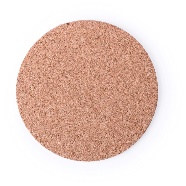 Okrągła podkładka korkowa.  Nadruk logotypu w pełnym kolorze.300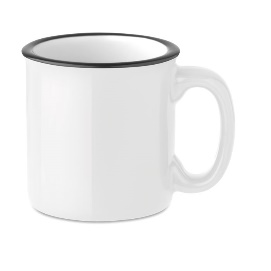 Ceramiczny kubek vintage w kolorze białym i granatowym, którego pojemność nie będzie mniejsza niż 240 ml. Nadruk logotypu w pełnym kolorze.400Torba bawełniana z surowej bawełny.
Kolor: naturalnyGramatura: min. 180 gr/m².Wymiary: 37 x 41 cm (+/-) 4 cm.Uchwyty w kolorze torby,długie 70 cm.Torba z nadrukiem wg. własnego projektu – mix kolorów.500